附件3：2021-2022学年第一学期在线教学方案（第1-7周）开课单位：设计学院课程类别课程代码课程（班级）名称学分任课教师上课时间（含起始周）星期课程平台及网址班级群学生数备注专业课032289平面信息设计(1班)3陈皓1-6周  周一1,2,3 周二1,2,3 周三1,2,3周一、二、三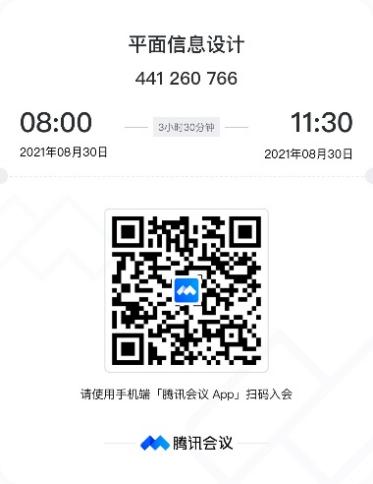 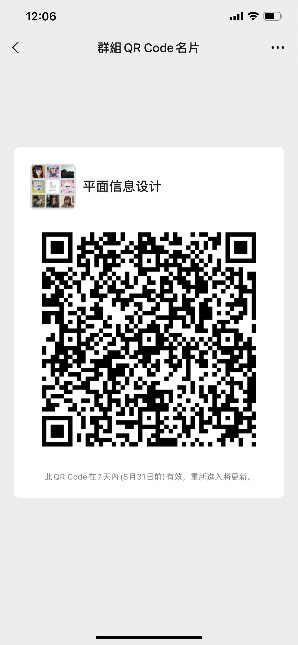 23专业课032323旅游工艺品设计(1班)成乡1-6周  周一1,2,3 周二1,2,3 周三1,2,3周一、二、三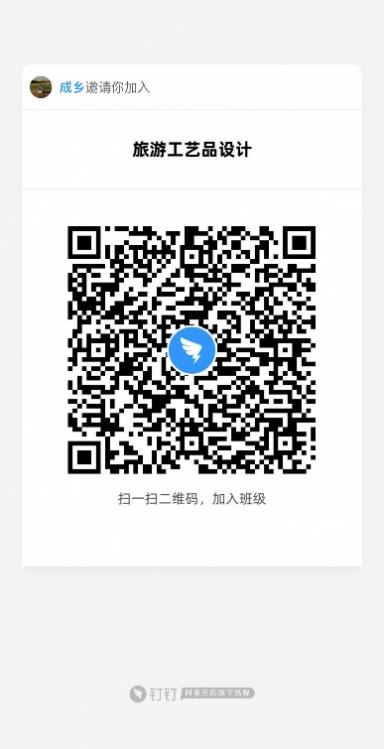 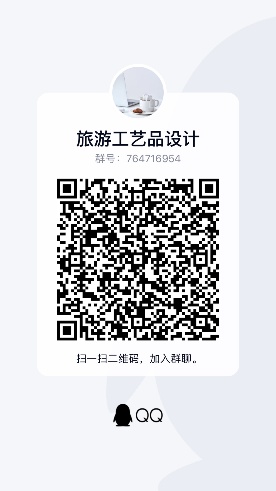 29专业课032012设计管理与实务(2班)崔斯盈1-9周  周四5,6,7,8周四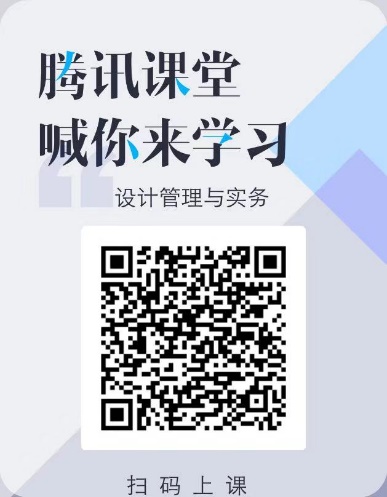 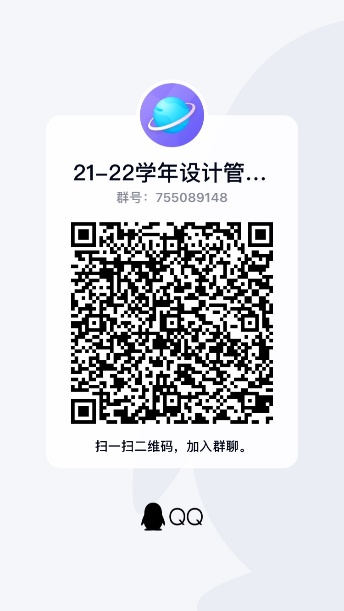 87专业课032011设计创意与方法(2班)崔斯盈1-9周  周一5,6,7,8周一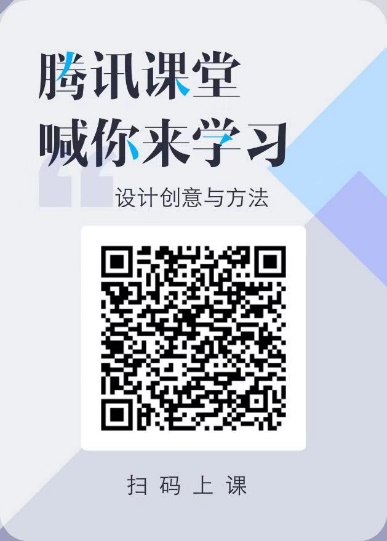 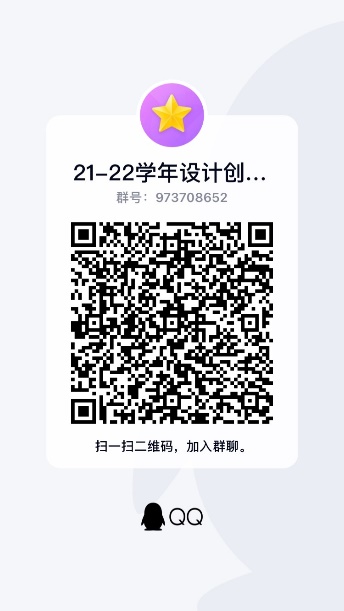 90专业课032364图形(2班)单筱秋1-6周  周一1,2,3 周二1,2,3 周三1,2,3周一、二、三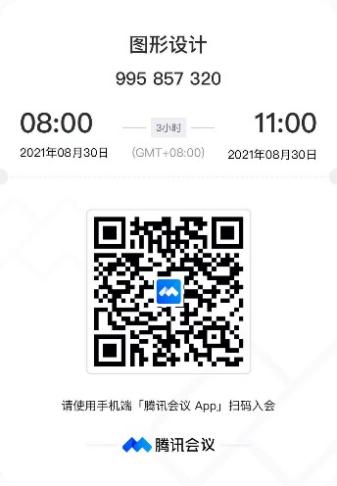 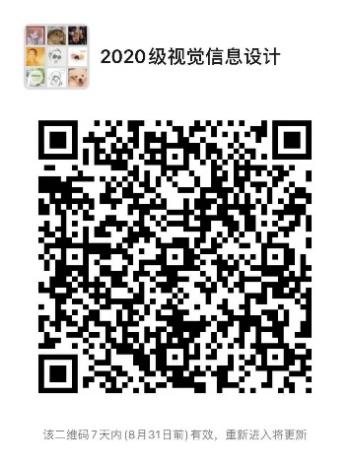 30专业课032069建筑设计2(1班)丁治宇1-6周  周一1,2,3 周二1,2,3 周三1,2,3周一、二、三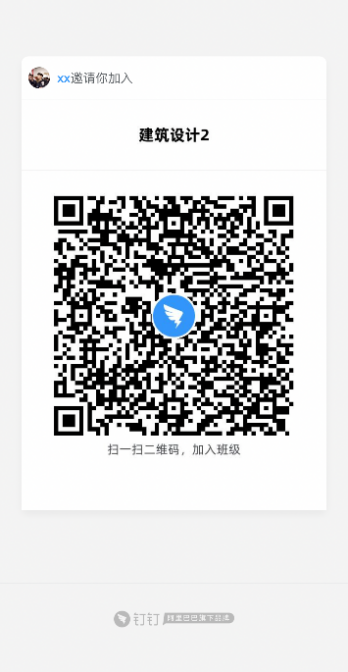 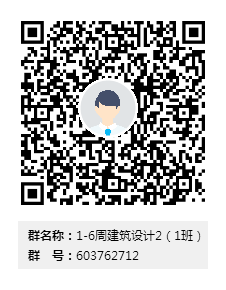 26专业课031150表演1(3班)董兴明1-18周  周二9,10,11,12周二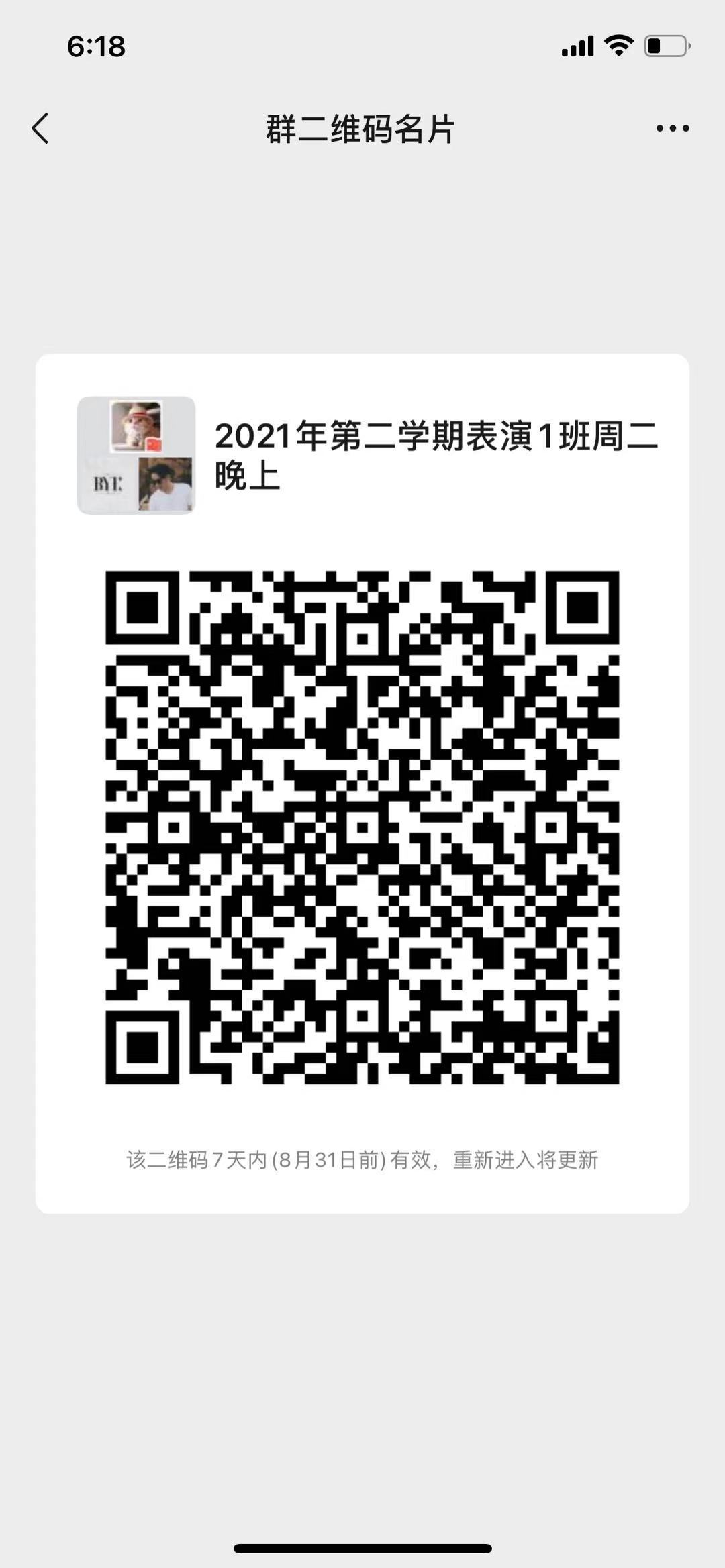 31微信专业课031150表演1(4班)董兴明1-18周  周三9,10,11,12周三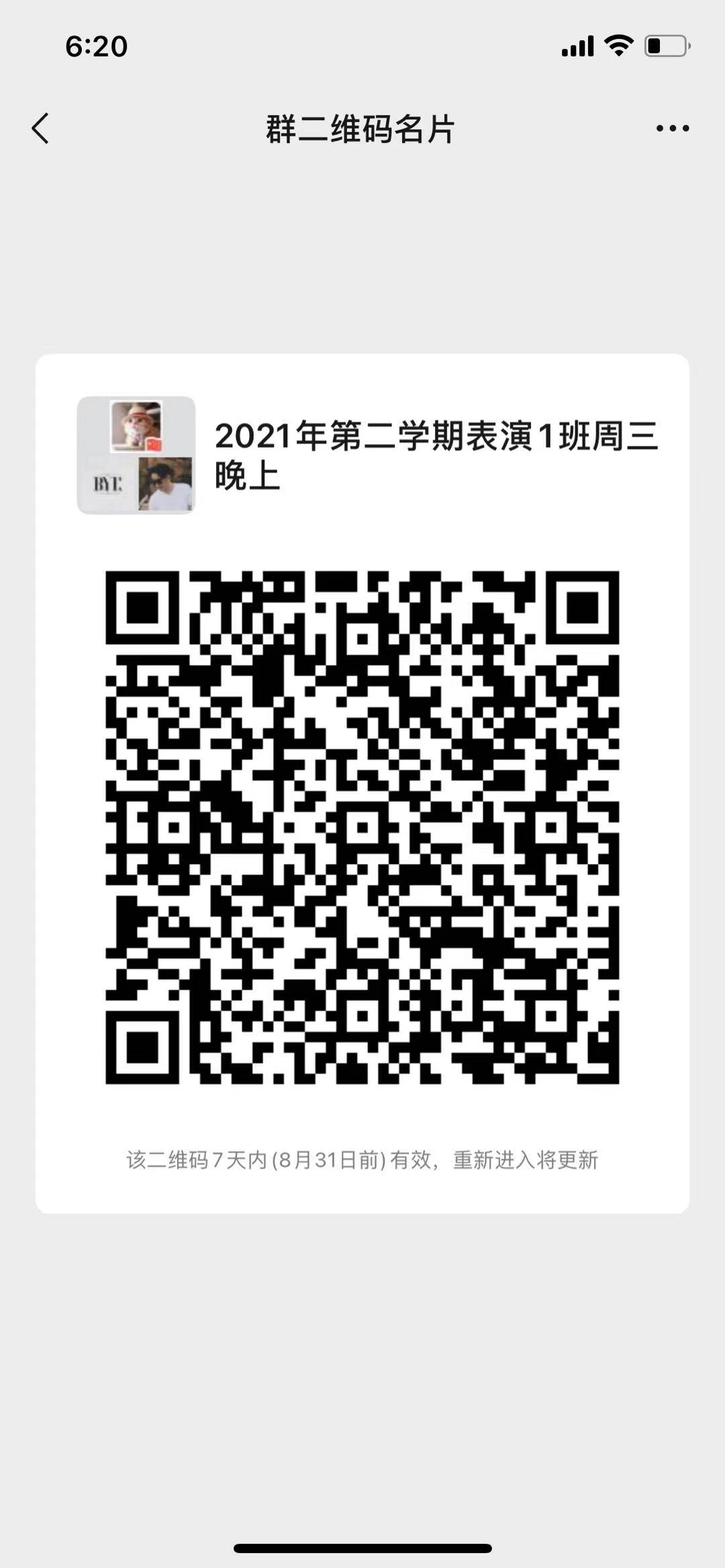 30专业课031218首饰材料与工艺(1班)樊进1-6周  周一1,2,3 周二1,2,3 周三1,2,3周一、二、三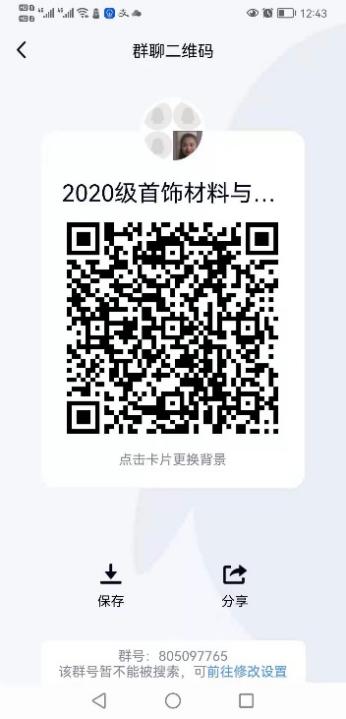 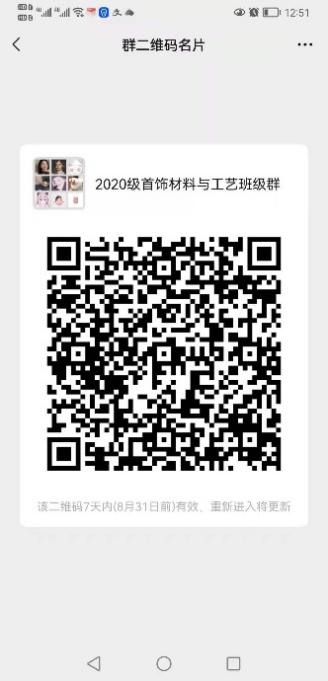 24专业课031051漆画2(1班)高震1-6周  周一1,2,3 周二1,2,3 周三1,2,3周一、二、三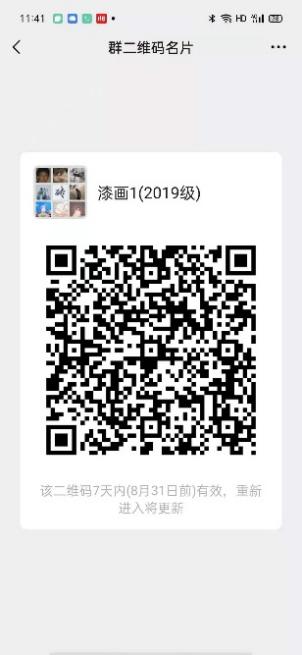 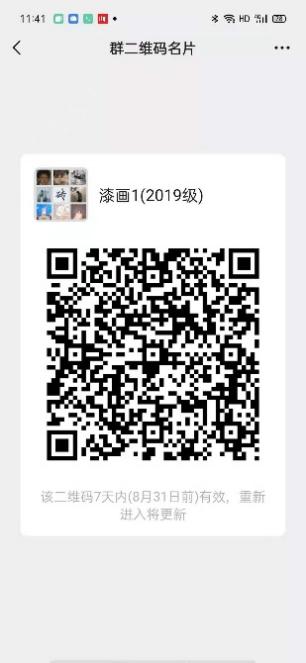 12专业课031012中外装饰风格(1班)龚建培1-6周  周一1,2,3 周二1,2,3 周三1,2,3周一、二、三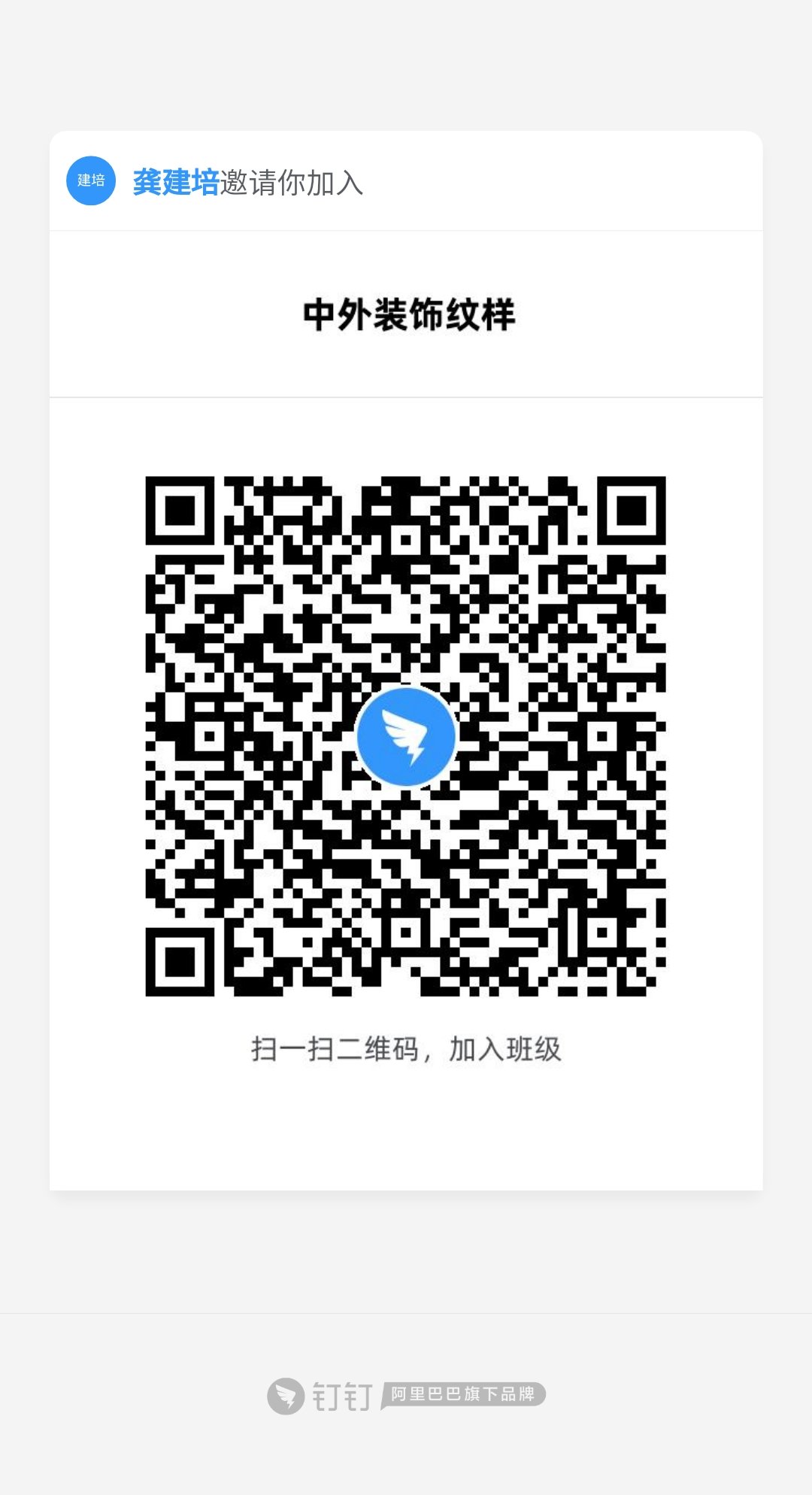 24专业课031150表演1(2班)郭宁1-18周  周二5,6,7,8周二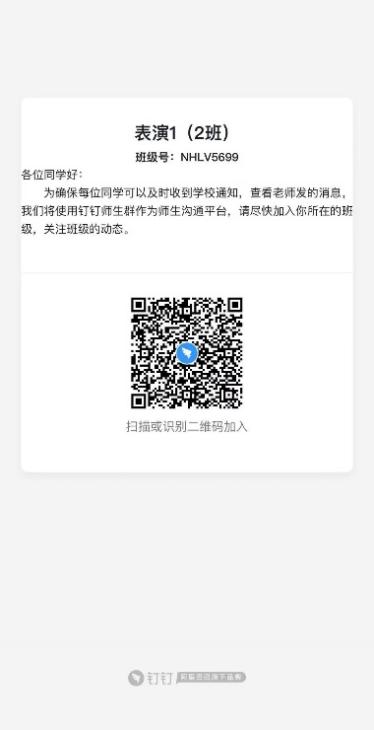 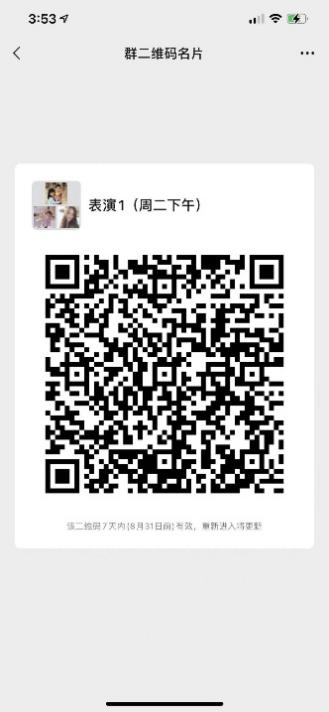 30专业课031150表演1(1班)郭宁1-18周  周一5,6,7,8周一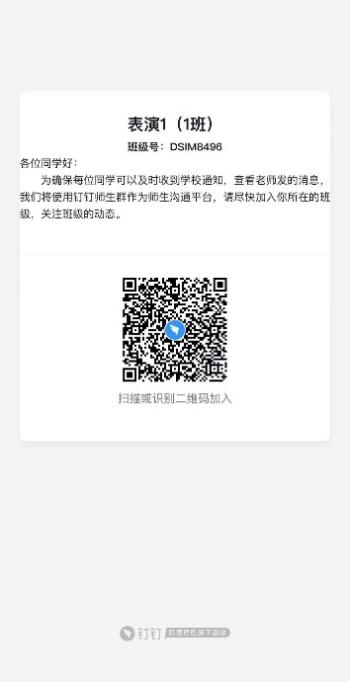 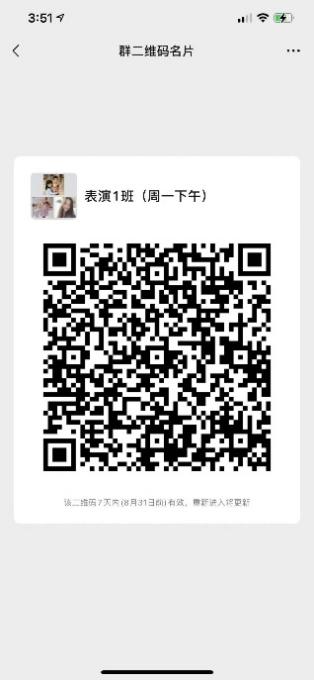 30专业课032142服装立体裁剪(1班)侯玉1-6周  周一1,2,3 周二1,2,3 周三1,2,3周一、二、三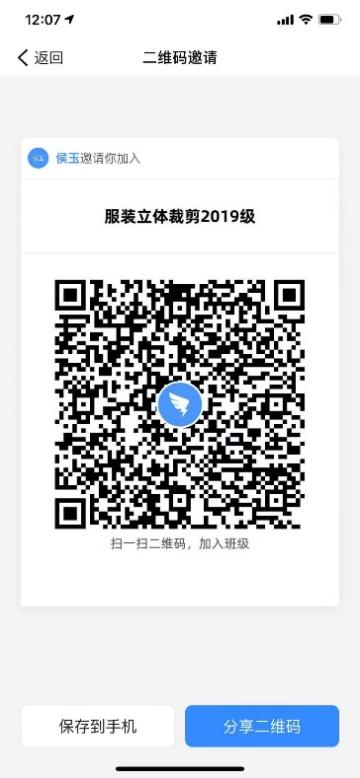 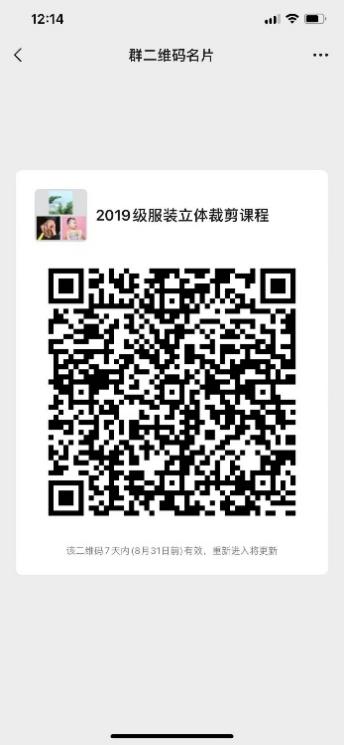 35专业课031044设计批评(2班)黄厚石1-9周  周二5,6,7,8周二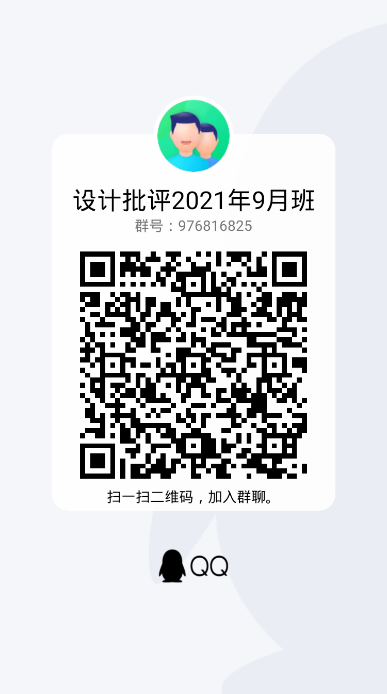 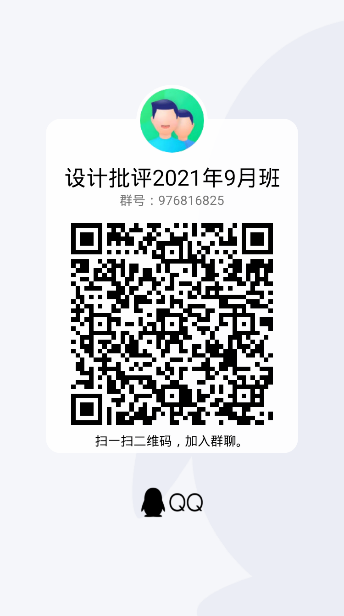 96专业课032015实验性设计(2班)姬益波1-8周  周一1,2,3 周二1,2,3 周三1,2,3周一、二、三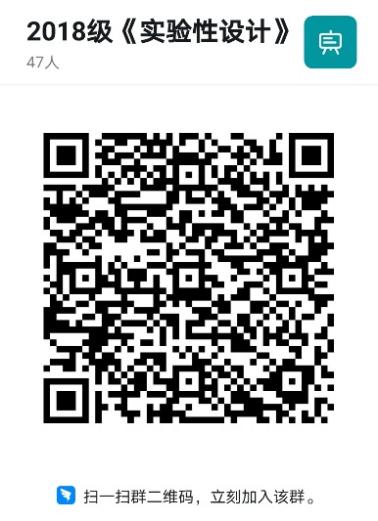 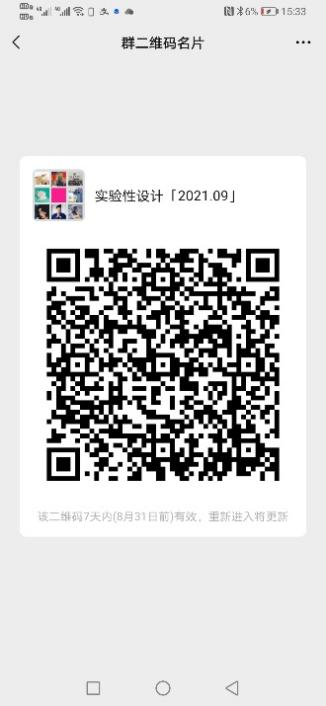 50专业课032095首饰设计2(1班)李安琪1-6周  周一1,2,3 周二1,2,3 周三1,2,3周一、二、三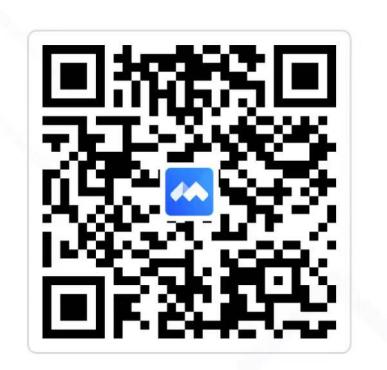 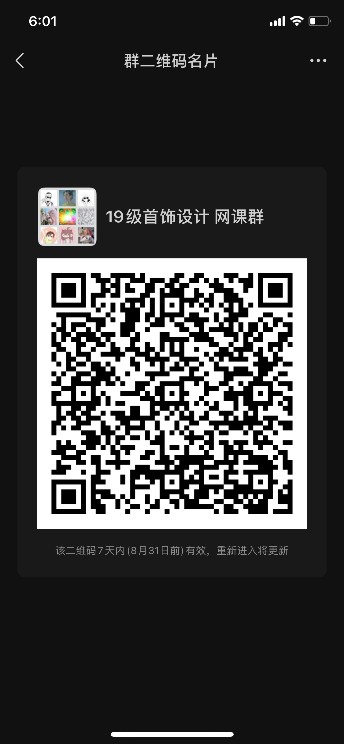 11专业课032359景观设计制图(1班)李大雁1-6周  周一1,2,3 周二1,2,3 周三1,2,3周一、二、三会议 ID：599 972 305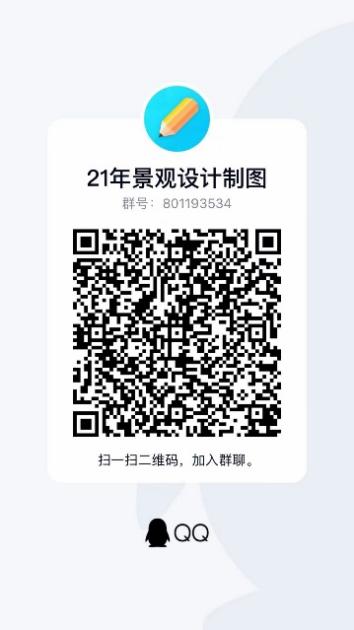 27专业课032376陶瓷成型工艺2(1班)李雨花1-6周  周一1,2,3 周二1,2,3 周三1,2,3周一、二、三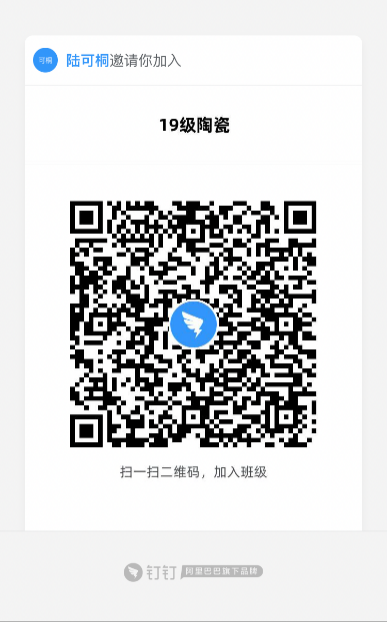 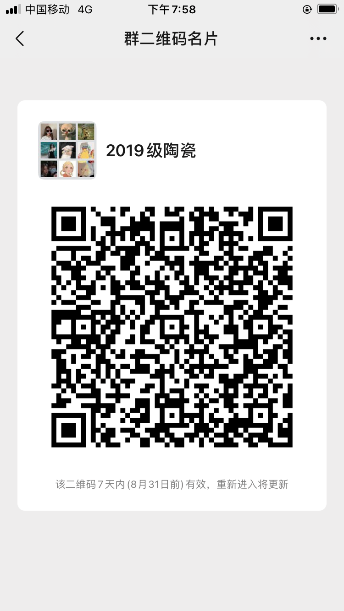 16专业课032362室内设计制图(2班)李至惟1-6周  周一1,2,3 周二1,2,3 周三1,2,3周一、二、三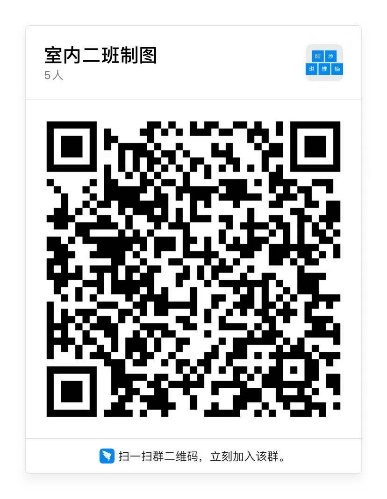 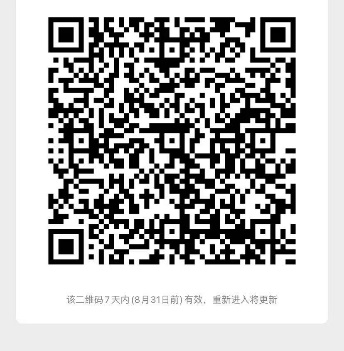 23专业课032375导视系统设计(1班)厉勉1-6周  周一1,2,3 周二1,2,3 周三1,2,3周一、二、三会议 ID：370 174 976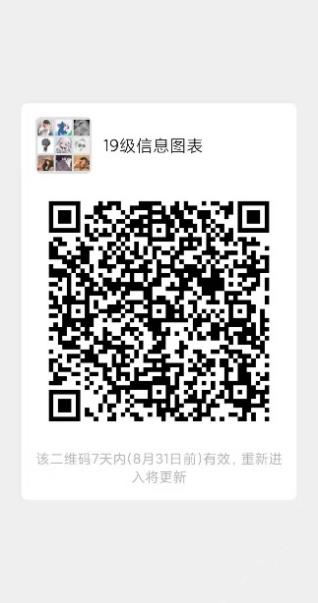 18专业课031257环境设计概论(1班)刘谯1-5周  周二5,6,7,8周二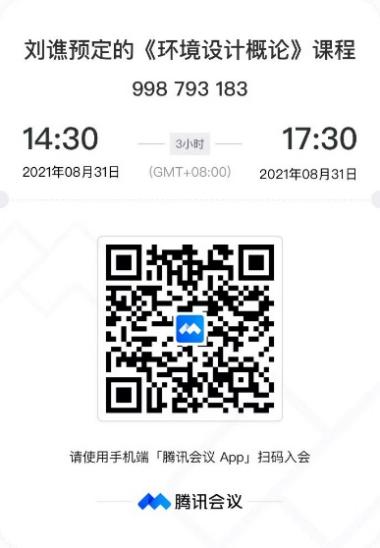 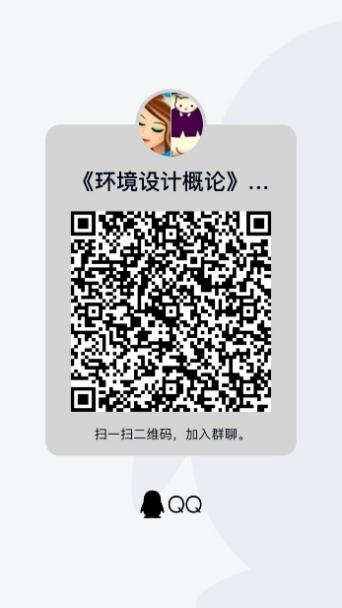 73专业课032364图形(1班)庞蕾1-6周  周一1,2,3 周二1,2,3 周三1,2,3周一、二、三议 ID：735 6027 5954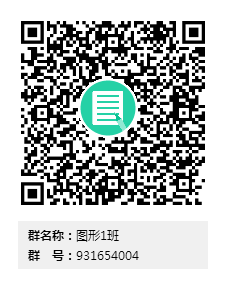 32专业课032331陶瓷成型工艺1(1班)祁吉1-6周  周一1,2,3 周二1,2,3 周三1,2,3周一、二、三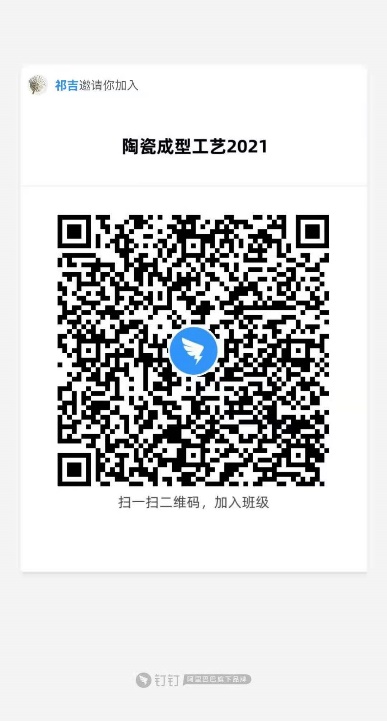 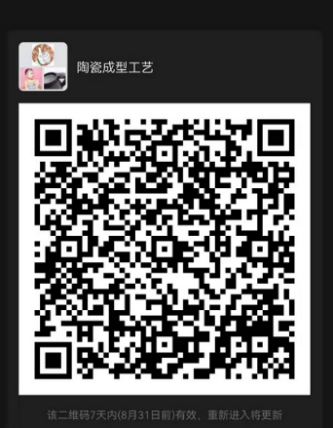 25专业课032364图形(3班)钱雯雯1-6周  周一1,2,3 周二1,2,3 周三1,2,3周一、二、三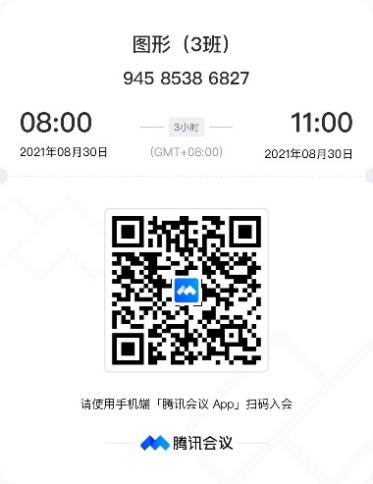 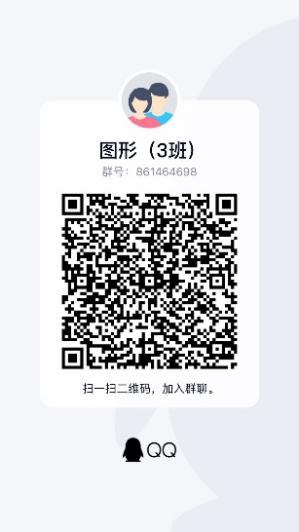 30专业课032392展览馆与博物馆(1班)曲艺1-3周  周一1,2,3,4 周二1,2,3,4 周三1,2,3,4周一、二、三https://ke.qq.com/webcourse/3634873/103780982#from=800021724&lite=1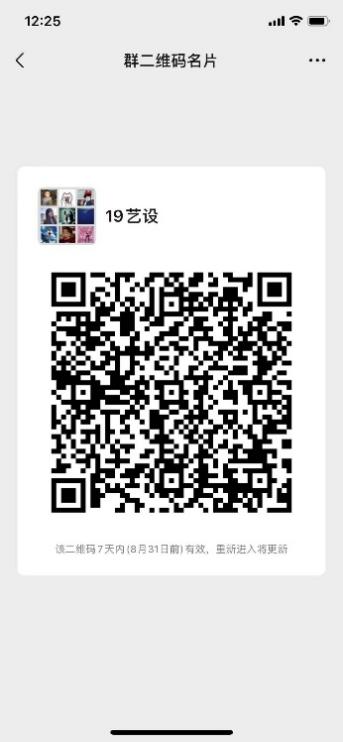 29专业课032289平面信息设计(2班)师悦1-6周  周一1,2,3 周二1,2,3 周三1,2,3周一、二、三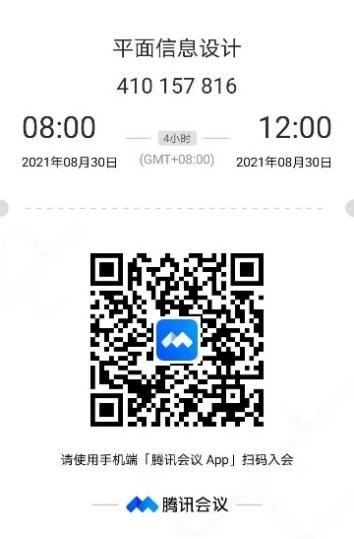 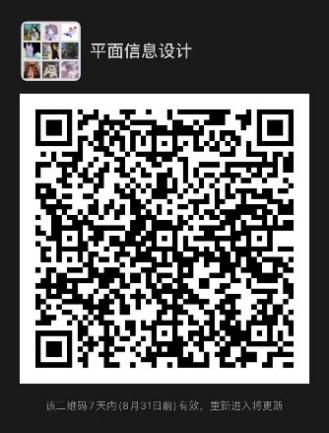 23专业课032067室内材料与构造(1班)施煜庭1-6周  周一1,2,3 周二1,2,3 周三1,2,3周一、二、三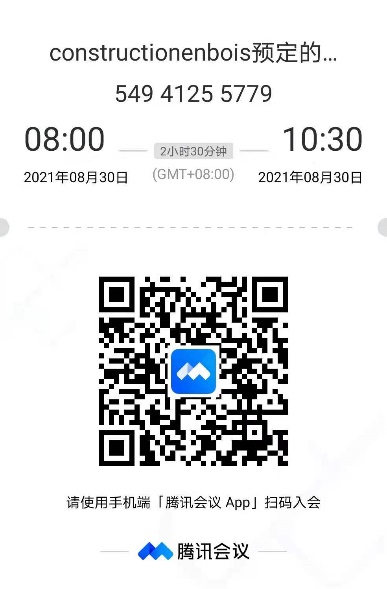 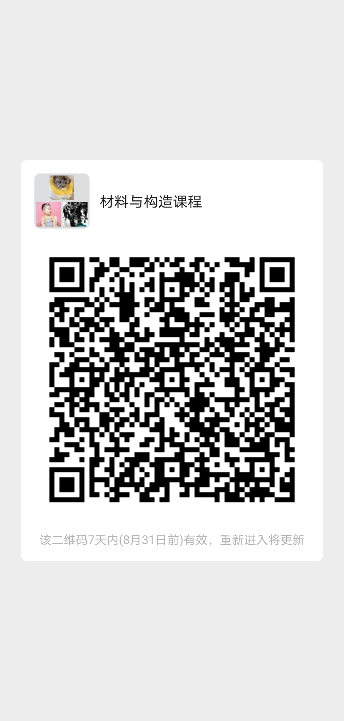 27专业课032027视觉文化概论(1班)陶霏霏1-5周  周二5,6,7,8周二会议 ID：903 3066 0137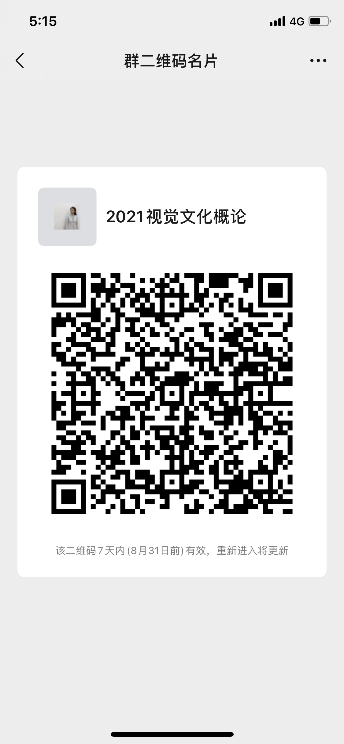 92专业课032045互动媒体艺术(1班)童芳1-6周  周一1,2,3 周二1,2,3 周三1,2,3周一、二、三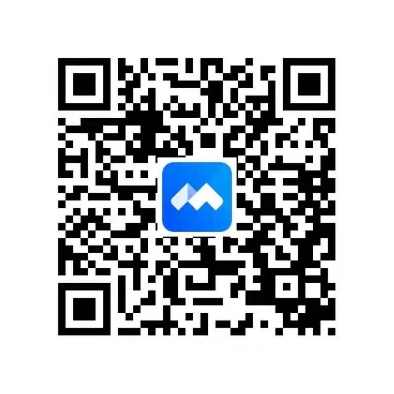 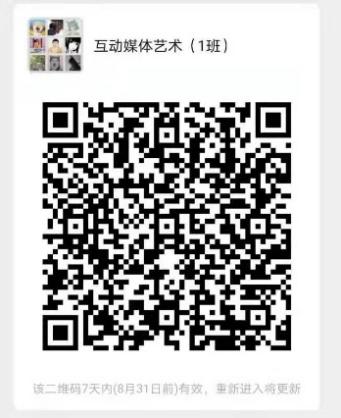 27专业课032100金属艺术设计2(1班)王克震1-6周  周一1,2,3 周二1,2,3 周三1,2,3周一、二、三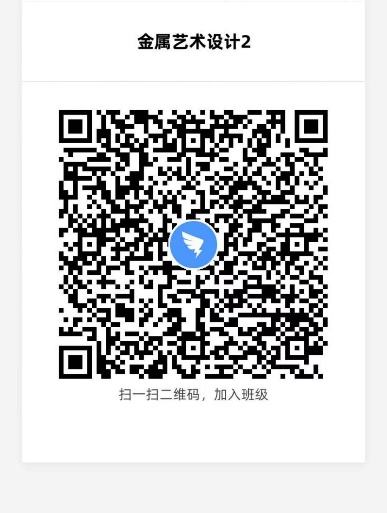 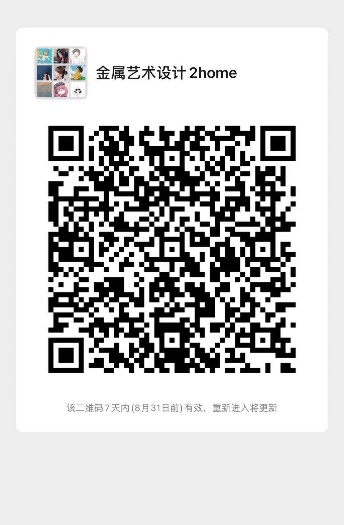 10专业课032342文化创意设计1(1班)肖卓赟1-6周  周一1,2,3 周二1,2,3 周三1,2,3周一、二、三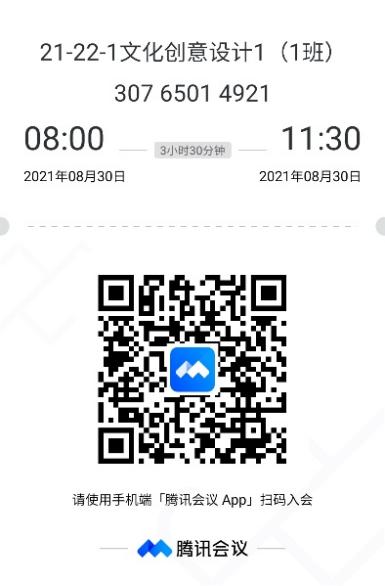 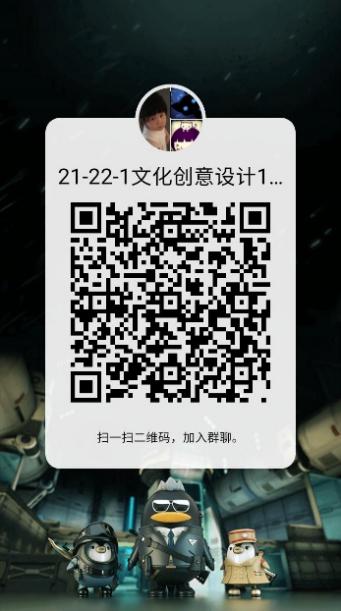 25专业课032160传播学(1班)熊嫕1-3周  周一1,2,3,4 周二1,2,3,4 周三1,2,3,4周一、二、三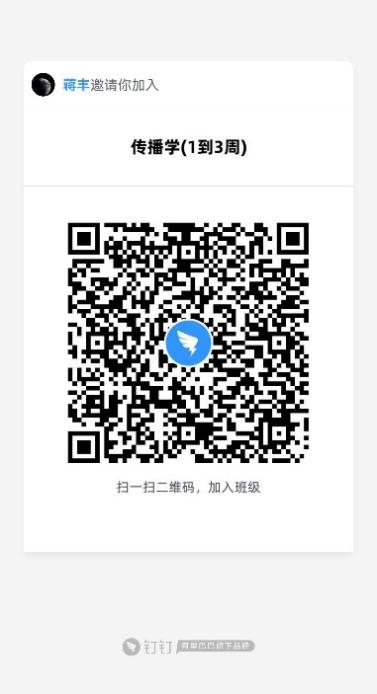 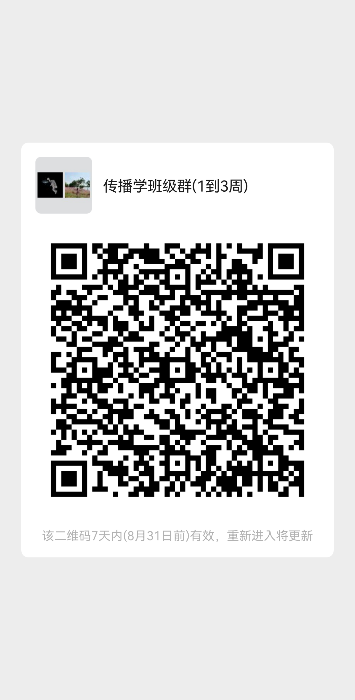 35专业课032067室内材料与构造(2班)徐敏1-6周  周一1,2,3 周二1,2,3 周三1,2,3周一、二、三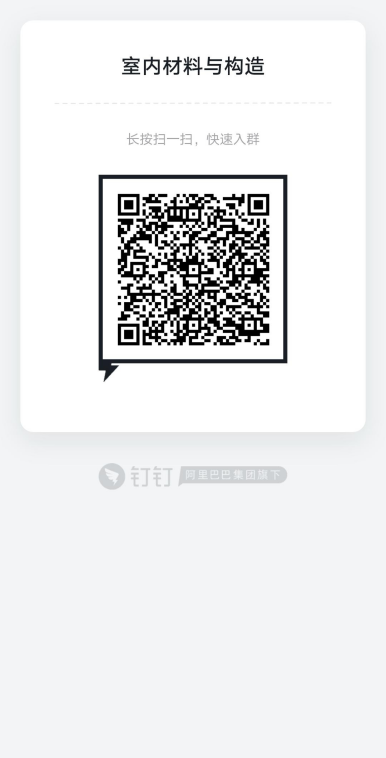 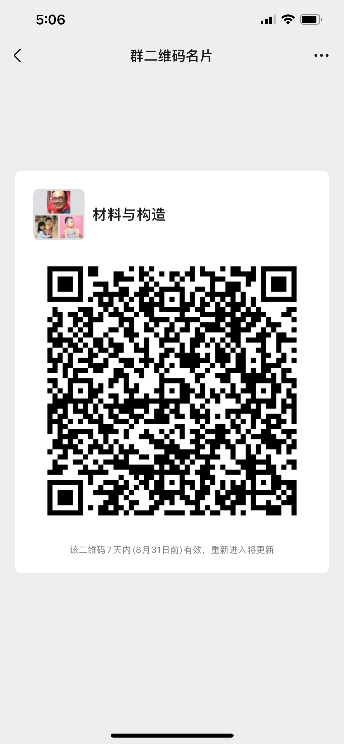 26专业课032362室内设计制图(1班)杨京玲1-6周  周一1,2,3 周二1,2,3 周三1,2,3周一、二、三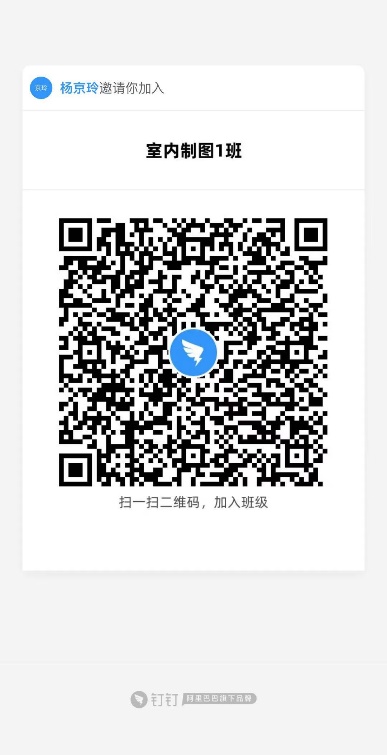 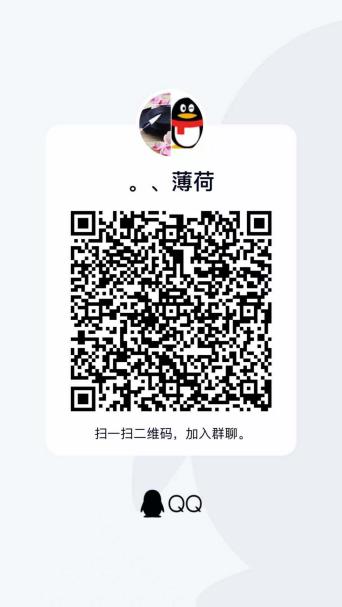 23专业课032337参数化与3D成型工艺(1班)杨美华1-6周  周一1,2,3 周二1,2,3 周三1,2,3周一、二、三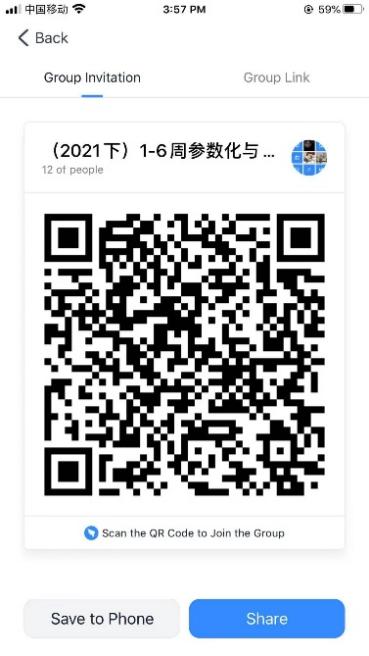 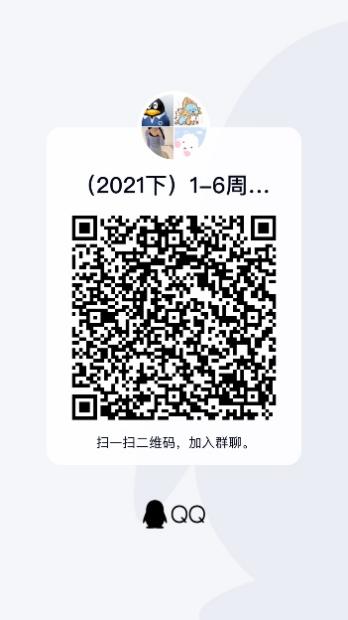 10专业课032378壁画艺术(1班)袁维忠1-6周  周一1,2,3 周二1,2,3 周三1,2,3周一、二、三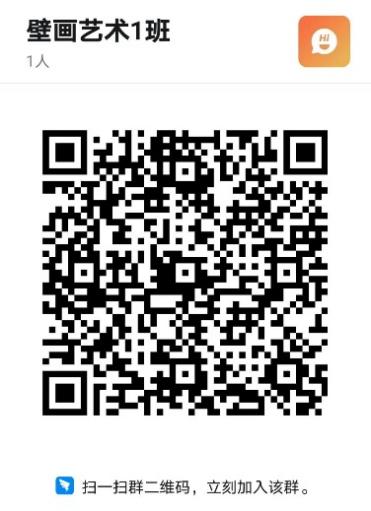 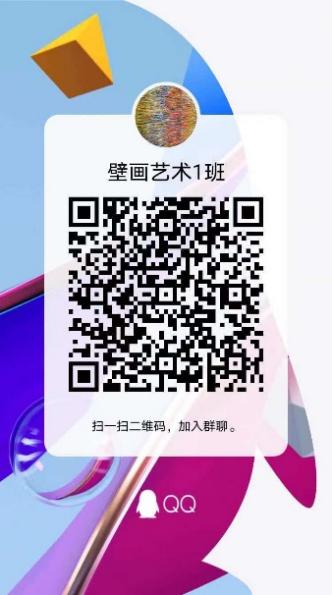 30专业课032030数码艺术(1班)张魁1-6周  周一1,2,3 周二1,2,3 周三1,2,3周一、二、三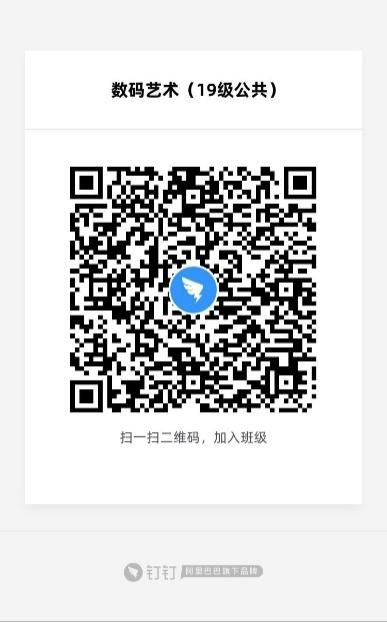 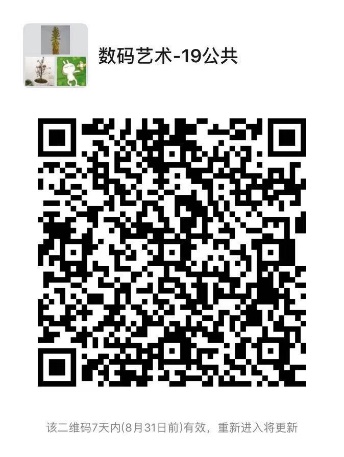 32专业课032133服装与服饰设计概论(1班)张予秋1-5周  周二5,6,7,8周二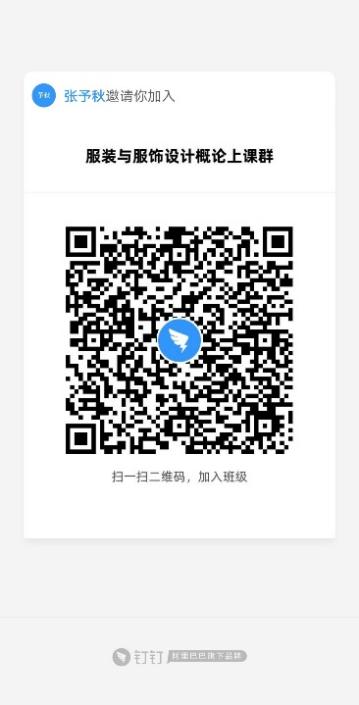 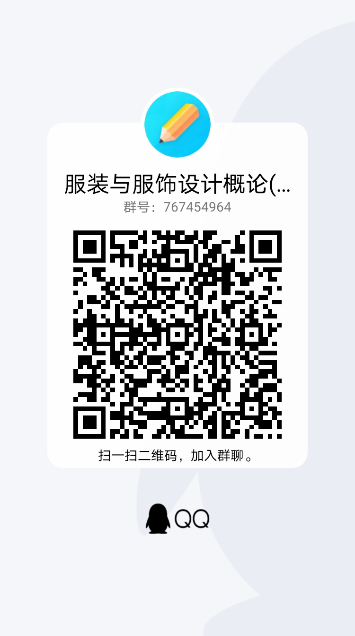 35专业课032136服装款式设计1(1班)张予秋1-6周  周一1,2,3 周二1,2,3 周三1,2,3周一、二、三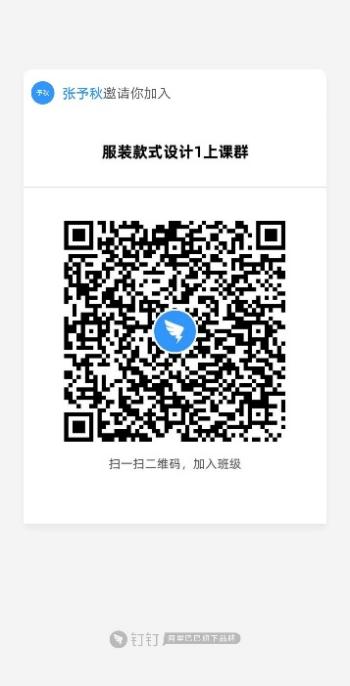 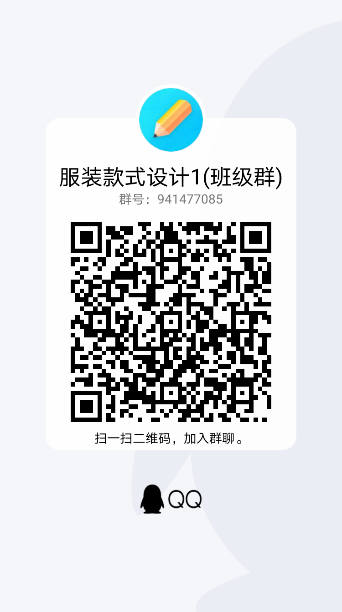 35专业课032195现当代艺术史(2班)赵泉泉1-9周  周五5,6,7,8周五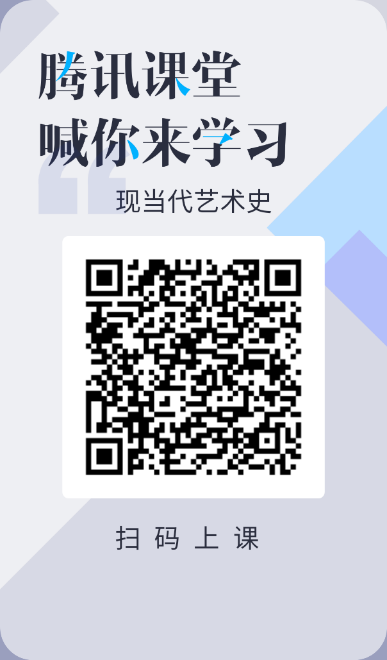 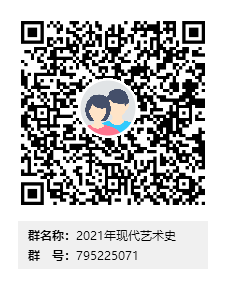 126专业课032230现代纤维艺术1(1班)周姣1-6周  周一1,2,3 周二1,2,3 周三1,2,3周一、二、三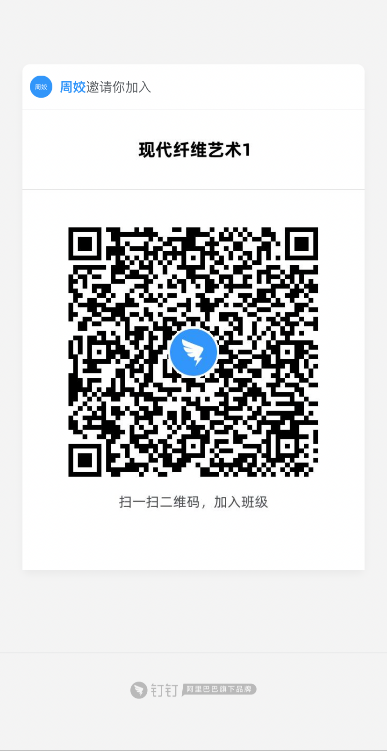 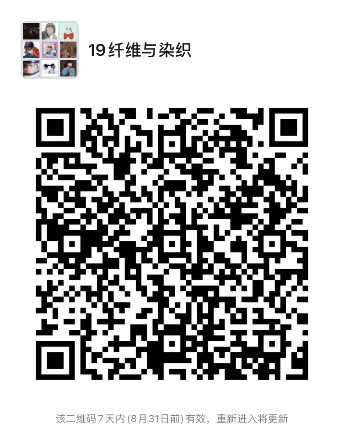 23专业课032102漆材料与工艺1(1班)周勇1-6周  周一1,2,3 周二1,2,3 周三1,2,3周一、二、三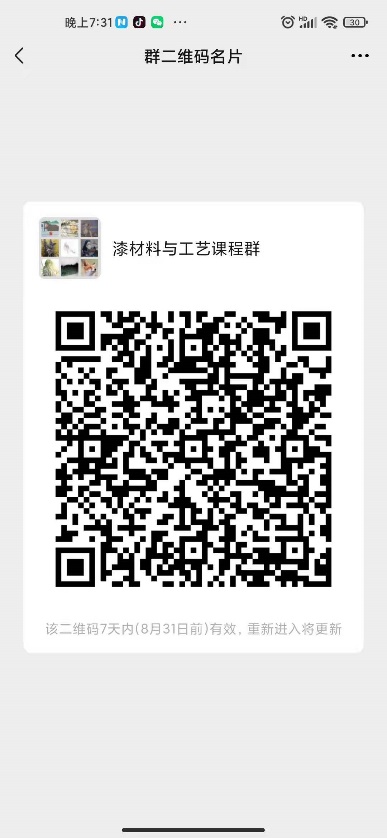 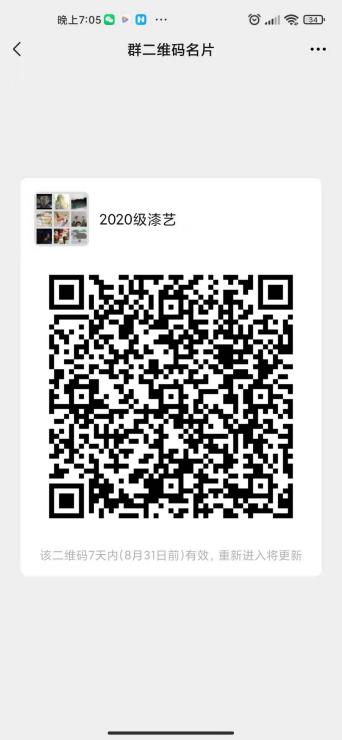 13专业课032207公共艺术概论(1班)庄纾1-5周  周二5,6,7,8周二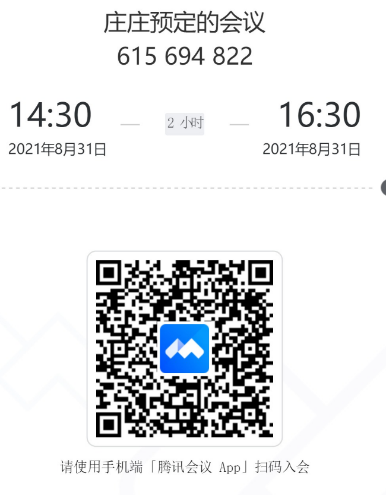 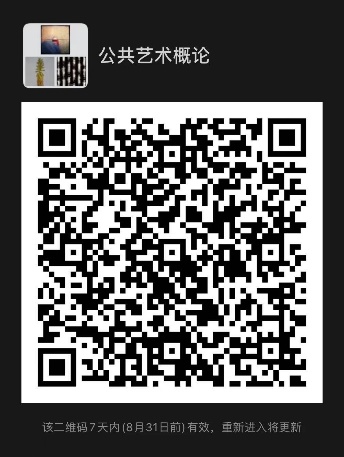 32专业课广告策划（1班）蔡淑娟4-6周 周一1,2,3,4 周二1,2,3,4 周三1,2,3,4周一、二、三会议 ID：135 100 368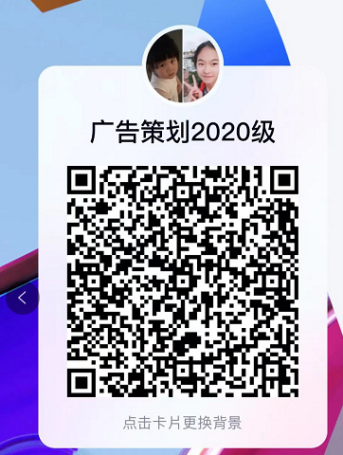 